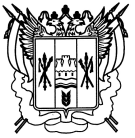 Российская ФедерацияРостовская областьЗаветинский районмуниципальное образование «Заветинское сельское поселение»Собрание депутатов Заветинского сельского поселенияР е ш е н и е           ПринятоСобранием депутатов                                                        29 декабря 2016 года      Рассмотрев предложения  Администрации Заветинского сельского поселения по внесению изменений в решение  Собрания депутатов Заветинского сельского поселения от 28.12.2015 № 140 «О бюджете Заветинского сельского поселения Заветинского района  на 2016 год», в соответствии со статьей 24 Устава муниципального образования «Заветинское сельское поселение», Собрание депутатов Заветинского сельского поселения,РЕШИЛО:1. Внести в решение  Собрания депутатов Заветинского сельского поселения 28.12.2015 № 140 «О бюджете Заветинского сельского поселения Заветинского района  на 2016 год» следующие изменения:  1) в пункте 1:в подпункте 5 цифры «1,1» заменить цифрами «2,3»;         2) приложение 2 изложить в следующей редакции:4) приложение 8 изложить в следующей редакции:5) приложение 9 изложить в следующей редакции:6) приложением 14 изложить в следующей редакции:Программа  муниципальных внутренних заимствований Заветинского сельского поселения на 2016 год2. Настоящее решение вступает в силу со дня его официального Обнародования.3. Контроль за выполнением настоящего решения возложить на постоянную комиссию по бюджету, налогам и собственности (В.Т. Бирюкова).Председатель Собрания депутатов –Глава Заветинского сельского поселения                      В.И. Решетников    село Заветное29 декабря 2016 года        №18О внесении  изменений  в  решениеСобрания депутатов  Заветинского сельского поселения от  28.12.2015№ 140   «О бюджете   Заветинского сельского   поселения Заветинскогорайона  на 2016 год»«Приложение 2«Приложение 2«Приложение 2«Приложение 2«Приложение 2«Приложение 2«Приложение 2              к решению Собрания депутатов Заветинского сельского поселения                        к решению Собрания депутатов Заветинского сельского поселения                        к решению Собрания депутатов Заветинского сельского поселения                        к решению Собрания депутатов Заветинского сельского поселения                        к решению Собрания депутатов Заветинского сельского поселения                        к решению Собрания депутатов Заветинского сельского поселения                        к решению Собрания депутатов Заветинского сельского поселения                                            «О бюджете   Заветинского сельского                                         поселения Заветинского района                                    «О бюджете   Заветинского сельского                                         поселения Заветинского района                                    «О бюджете   Заветинского сельского                                         поселения Заветинского района                                    «О бюджете   Заветинского сельского                                         поселения Заветинского района                                    «О бюджете   Заветинского сельского                                         поселения Заветинского района                                    «О бюджете   Заветинского сельского                                         поселения Заветинского района                                    «О бюджете   Заветинского сельского                                         поселения Заветинского района  на 2016 год»на 2016 год»на 2016 год»на 2016 год»на 2016 год»на 2016 год»на 2016 год»Источники финансирования дефицита бюджета Заветинского Источники финансирования дефицита бюджета Заветинского Источники финансирования дефицита бюджета Заветинского Источники финансирования дефицита бюджета Заветинского Источники финансирования дефицита бюджета Заветинского Источники финансирования дефицита бюджета Заветинского Источники финансирования дефицита бюджета Заветинского сельского поселения Заветинского района на 2016 годсельского поселения Заветинского района на 2016 годсельского поселения Заветинского района на 2016 годсельского поселения Заветинского района на 2016 годсельского поселения Заветинского района на 2016 годсельского поселения Заветинского района на 2016 годсельского поселения Заветинского района на 2016 год(тыс. рублей)(тыс. рублей)(тыс. рублей)(тыс. рублей)(тыс. рублей)(тыс. рублей)(тыс. рублей)3) приложение 7 изложить в следующей редакции:Распределение бюджетных ассигнований 3) приложение 7 изложить в следующей редакции:Распределение бюджетных ассигнований 3) приложение 7 изложить в следующей редакции:Распределение бюджетных ассигнований 3) приложение 7 изложить в следующей редакции:Распределение бюджетных ассигнований 3) приложение 7 изложить в следующей редакции:Распределение бюджетных ассигнований 3) приложение 7 изложить в следующей редакции:Распределение бюджетных ассигнований 3) приложение 7 изложить в следующей редакции:Распределение бюджетных ассигнований по разделам, подразделам, целевым статьям (муниципальнымпо разделам, подразделам, целевым статьям (муниципальнымпо разделам, подразделам, целевым статьям (муниципальнымпо разделам, подразделам, целевым статьям (муниципальнымпо разделам, подразделам, целевым статьям (муниципальнымпо разделам, подразделам, целевым статьям (муниципальнымпо разделам, подразделам, целевым статьям (муниципальнымпрограммам Заветинского сельского поселения и непрограммным направлениям деятельности), группам (подгруппам) видовпрограммам Заветинского сельского поселения и непрограммным направлениям деятельности), группам (подгруппам) видовпрограммам Заветинского сельского поселения и непрограммным направлениям деятельности), группам (подгруппам) видовпрограммам Заветинского сельского поселения и непрограммным направлениям деятельности), группам (подгруппам) видовпрограммам Заветинского сельского поселения и непрограммным направлениям деятельности), группам (подгруппам) видовпрограммам Заветинского сельского поселения и непрограммным направлениям деятельности), группам (подгруппам) видовпрограммам Заветинского сельского поселения и непрограммным направлениям деятельности), группам (подгруппам) видоврасходов классификации расходов  бюджета  Заветинского сельского поселения на 2016 годрасходов классификации расходов  бюджета  Заветинского сельского поселения на 2016 годрасходов классификации расходов  бюджета  Заветинского сельского поселения на 2016 годрасходов классификации расходов  бюджета  Заветинского сельского поселения на 2016 годрасходов классификации расходов  бюджета  Заветинского сельского поселения на 2016 годрасходов классификации расходов  бюджета  Заветинского сельского поселения на 2016 годрасходов классификации расходов  бюджета  Заветинского сельского поселения на 2016 год(тыс. рублей)(тыс. рублей)(тыс. рублей)(тыс. рублей)НаименованиеРзПРЦСРВРСуммаСуммаВСЕГО47 709,147 709,1ОБЩЕГОСУДАРСТВЕННЫЕ ВОПРОСЫ018 652,88 652,8Функционирование высшего должностного лица субъекта Российской Федерации и муниципального образования0102913,0913,0Расходы на выплаты по оплате труда работников органов местного самоуправления Заветинского сельского поселения в рамках подпрограммы «Обеспечение реализации муниципальной программы Заветинского сельского поселения «Муниципальная политика» муниципальной программы «Развитие муниципальной политики в Заветинском сельском поселении» (Расходы на выплаты персоналу государственных (муниципальных) органов)010207 2 00 00110120913,0913,0Функционирование Правительства Российской Федерации, высших исполнительных органов государственной власти субъектов Российской Федерации, местных администраций01046822,26822,2Расходы на выплаты по оплате труда работников органов местного самоуправления Заветинского сельского поселения в рамках подпрограммы «Обеспечение реализации муниципальной программы Заветинского сельского поселения «Муниципальная политика» муниципальной программы «Развитие муниципальной политики в Заветинском сельском поселении» (Расходы на выплаты персоналу государственных (муниципальных) органов)010407 2 00 001101205 140,65 140,6Расходы на обеспечение функций органов местного самоуправления Заветинского сельского поселения в рамках подпрограммы «Обеспечение реализации муниципальной программы Заветинского сельского поселения «Муниципальная политика» муниципальной программы «Развитие муниципальной политики в Заветинском сельском поселении» (Иные закупки товаров, работ и услуг для обеспечения государственных (муниципальных) нужд)010407 2 00 001902401 544,51 544,5Расходы на обеспечение функций органов местного самоуправления Заветинского сельского поселения в рамках подпрограммы «Обеспечение реализации муниципальной программы Заветинского сельского поселения «Муниципальная политика» муниципальной программы «Развитие муниципальной политики в Заветинском сельском поселении» (Уплата налогов, сборов и иных платежей)010407 2 00 0019085058,458,4Расходы на осуществление полномочий по определению перечня должностных лиц, уполномоченных составлять протоколы об административных правонарушениях, предусмотренных статьями 2.2, 2.4, 2.7, 2.9, 3.2, 4.1, 4.4, 5.1, 5.2, 6.2, 6.3, 6.4, 7.1, 7.2, 7.3 (в части нарушения установленных нормативными правовыми актами органов местного самоуправления правил организации пассажирских перевозок автомобильным транспортом), 8.1-8.3, частью 2 статьи 9.1, статьей 9.3 Областного закона от 25 октября 2002 года № 273-ЗС «Об административных правонарушениях» (Иные закупки товаров, работ и услуг для обеспечения государственных (муниципальных) нужд)010499 9 00 723902400,20,2Иные межбюджетные трансферты, передаваемые бюджету района на осуществление части полномочий по решению вопросов местного значения в соответствии с заключенными соглашениями на утверждение генеральных планов поселения, правил землепользования и застройки (Иные межбюджетные трансферты)010499 9 00 8601054078,678,6Обеспечение проведения выборов и референдумов0107463,9463,9Расходы на проведение выборов Главы и депутатов Собрания Заветинского сельского поселения в рамках непрограммных расходов органов местного самоуправления Заветинского сельского поселения (Специальные расходы)010799 9 00 26240880463,9463,9Другие общегосударственные вопросы0113453,6453,6Расходы на обеспечение функций органов местного самоуправления Заветинского сельского поселения в рамках подпрограммы «Обеспечение реализации муниципальной программы Заветинского сельского поселения «Муниципальная политика» муниципальной программы «Развитие муниципальной политики в Заветинском сельском поселении» (Иные закупки товаров, работ и услуг для обеспечения государственных (муниципальных) нужд)011307 2 00 00190240433,6433,6Расходы на обеспечение функций органов местного самоуправления Заветинского сельского поселения в рамках подпрограммы «Обеспечение реализации муниципальной программы Заветинского сельского поселения «Муниципальная политика» муниципальной программы «Развитие муниципальной политики в Заветинском сельском поселении» (Уплата налогов, сборов и иных платежей)011307 2 00 0019085020,020,0НАЦИОНАЛЬНАЯ ОБОРОНА02174,8174,8Мобилизационная и вневойсковая подготовка0203174,8174,8Расходы на осуществление первичного воинского учета на территориях, где отсутствуют военные комиссариаты (Расходы на выплаты персоналу государственных (муниципальных) органов)020399 9 00 51180120171,7171,7Расходы на осуществление первичного воинского учета на территориях, где отсутствуют военные комиссариаты (Иные закупки товаров, работ и услуг для обеспечения государственных (муниципальных) нужд)020399 9 00 511802403,13,1НАЦИОНАЛЬНАЯ БЕЗОПАСНОСТЬ И ПРАВООХРАНИТЕЛЬНАЯ ДЕЯТЕЛЬНОСТЬ03171,8171,8Защита населения и территории от чрезвычайных ситуаций природного и техногенного характера, гражданская оборона0309123,3123,3Иные межбюджетные трансферты, передаваемые бюджету района на осуществление части полномочий по решению вопросов местного значения в соответствии с заключенными соглашениями на создание, содержание и организацию деятельности аварийно-спасательных служб и (или) аварийно-спасательных формирований на территории поселения (Иные межбюджетные трансферты)030999 9 00 86020540112,8112,8Иные межбюджетные трансферты, передаваемые бюджету района на осуществление части полномочий по решению вопросов местного значения в соответствии с заключенными соглашениями на организацию и осуществление мероприятий по гражданской обороне, защите населения и территории поселения от чрезвычайных ситуаций природного и технического характера (Иные межбюджетные трансферты)030999 9 00 8603054010,510,5Другие вопросы в области национальной безопасности  и правоохранительной деятельности (Иные закупки товаров, работ и услуг для обеспечения государственных (муниципальных) нужд)031401 1 00 2629024048,548,5НАЦИОНАЛЬНАЯ ЭКОНОМИКА041 309,91 309,9 Дорожное хозяйство (дорожные фонды)04091 309,91 309,9Расходы на ремонт и содержание автомобильных дорог общего пользования местного значения в рамках подпрограммы «Развитие транспортной инфраструктуры Заветинского сельского поселения» муниципальной программы «Развитие транспортной системы на территории Заветинского сельского поселения» (Иные закупки товаров, работ и услуг для обеспечения государственных (муниципальных) нужд)040903 1 00 73510240500,6500,6Расходы на ремонт и содержание автомобильных дорог общего пользования местного значения в рамках подпрограммы «Развитие транспортной инфраструктуры Заветинского сельского поселения» муниципальной программы «Развитие транспортной системы на территории Заветинского сельского поселени» (Иные закупки товаров, работ и услуг для обеспечения государственных (муниципальных) нужд)040903 1 00 S351024019,819,8Мероприятия на ремонт и содержание автомобильных дорог общего пользования местного значения и выполнение дорожных работ, направленных на повышение безопасности дорожного движения на участках концентрации дорожно-транспортных происшествий в населенных пунктах в рамках подпрограммы «Повышение безопасности дорожного движения на территории Заветинского сельского поселения» муниципальной программы «Развитие транспортной системы на территории Заветинского сельского поселения» (Иные закупки товаров, работ и услуг для обеспечения государственных (муниципальных) нужд)040903 2 00 26070240789,5789,5ЖИЛИЩНО-КОММУНАЛЬНОЕ ХОЗЯЙСТВО0535 893,335 893,3Коммунальное хозяйство050229 019,229 019,2Расходы на разработку ПСД по объекту: «Капитальный ремонт буровой на воду скважины № 1068 на территории группового водозабора Амтинского участка Джураксальского месторождения подземных вод, Заветинского района, Ростовской области» в рамках подпрограммы «Создание условий для обеспечения качественными коммунальными услугами населения Заветинского сельского поселения» муниципальной программы Заветинского сельского поселения «Обеспечение качественными жилищно-коммунальными услугами населения Заветинского сельского поселения» (Иные закупки товаров, работ и услуг для обеспечения государственных (муниципальных) нужд)050209 1 00 26250240203,8203,8Резервный фонд Правительства Ростовской области на финансовое обеспечение непредвиденных расходов в рамках непрограммного направления деятельности "Реализация функций иных государственных органов Ростовской области" (Иные закупки товаров, работ и услуг для обеспечения государственных (муниципальных) нужд)050299 1 00 71180240962,4962,4Резервный фонд Правительства Ростовской области на финансовое обеспечение непредвиденных расходов в рамках непрограммного направления деятельности "Реализация функций иных государственных органов Ростовской области" (Субсидии юридическим лицам (кроме некоммерческих организаций), индивидуальным предпринимателям, физическим лицам - производителям товаров, работ, услуг)050299 1 00 7118081027 904,027 904,0Софинансирование из местного бюджета расходов за счет Резервного фонда Правительства Ростовской области на финансовое обеспечение непредвиденных расходов в рамках непрограммного направления деятельности "Реализация функций иных государственных органов Ростовской области" (Резервные средства) (Субсидии юридическим лицам (кроме некоммерческих организаций), индивидуальным предпринимателям, физическим лицам - производителям товаров, работ, услуг)050299 1 00 S1180810152,8152,8Благоустройство05036 670,46 670,4Расходы на оплату за электроэнергию и текущий ремонт (обслуживание) уличного освещения сельского поселения в рамках подпрограммы «Уличное освещение» муниципальной программы «Благоустройство Заветинского сельского поселения» (Иные закупки товаров, работ и услуг для обеспечения государственных (муниципальных) нужд)050304 1 00 260802402 836,52 836,5Расходы на оплату за электроэнергию и текущий ремонт (обслуживание) уличного освещения сельского поселения в рамках подпрограммы «Уличное освещение» муниципальной программы «Благоустройство Заветинского сельского поселения» (Уплата налогов, сборов и иных платежей)050304 1 00 260808502,12,1Мероприятия на озеленение территории сельского поселения, в рамках подпрограммы «Озеленение территории поселения», муниципальной программы «Благоустройство Заветинского сельского поселения»  (Иные закупки товаров, работ и услуг для обеспечения государственных (муниципальных) нужд)050304 1 00 26090240103,8103,8Расходы по организации утилизации (буртовка) твердых бытовых отходов на свалке на территории поселения в рамках подпрограммы «Прочие мероприятия по благоустройству сельского поселения» муниципальной программы «Благоустройство Заветинского сельского поселения» (Иные закупки товаров, работ и услуг для обеспечения государственных (муниципальных) нужд)050304 3 00 26100240120,0120,0Расходы на прочие мероприятия по благоустройству в рамках подпрограммы «Прочие мероприятия по благоустройству сельского поселения» муниципальной программы «Благоустройство Заветинского сельского поселения» (Иные закупки товаров, работ и услуг для обеспечения государственных (муниципальных) нужд)050304 3 00 261102402 957,72 957,7Резервный фонд Правительства Ростовской области на финансовое обеспечение непредвиденных расходов в рамках непрограммного направления деятельности "Реализация функций иных государственных органов Ростовской области" (Иные закупки товаров, работ и услуг для обеспечения государственных (муниципальных) нужд)050399 1 00 71180240382,4382,4Расходы на погашение задолженности по оплате выполненных работ по объекту: «Разработка проектно-сметной документации на капитальный ремонт а/д по ул. Лесная, пер. Майский и ул. Герцена в с. Заветное» в рамках непрограммных расходов органов местного самоуправления Заветинского сельского поселения (Иные закупки товаров, работ и услуг для обеспечения государственных (муниципальных) нужд)050399 9 00 26280240270,0270,0КУЛЬТУРА, КИНЕМАТОГРАФИЯ081 504,21 504,2Культура08011 504,21 504,2Расходы на обеспечение деятельности (оказание услуг) муниципальных учреждений Заветинского сельского поселения в рамках подпрограммы «Развитие культуры» муниципальной программы «Развитие культуры Заветинского сельского поселения» (Субсидии бюджетным учреждениям)080105 1 00 005906101 246,61 246,6Расходы на проведение праздничных мероприятий, посвященных 170-летию села Заветное и 90-летию Заветинского района в рамках подпрограммы «Развитие культуры» муниципальной программы Заветинского сельского поселения «Развитие культуры Заветинского сельского поселения» (Иные закупки товаров, работ и услуг для обеспечения государственных (муниципальных) нужд)080105 1 00 2627024083,083,0Расходы на повышение заработной платы работникам муниципальных учреждений культуры в рамках подпрограммы "Развитие культуры" муниципальной программы Заветинского сельского поселения "Развитие культуры Заветинского сельского поселения" (Субсидии бюджетным учреждениям)080105 1 00 73850610168,0168,0Расходы на софинансирование повышения заработной платы работникам муниципальных учреждений культуры в рамках подпрограммы «Развитие культуры» муниципальной программы Заветинского сельского поселения «Развитие культуры Заветинского сельского поселения» (Субсидии бюджетным учреждениям)080105 1 00 S38506106,66,6ОБСЛУЖИВАНИЕ ГОСУДАРСТВЕННОГО И МУНИЦИПАЛЬНОГО ДОЛГА132,32,3Обслуживание государственного внутреннего и муниципального долга13012,32,3Процентные платежи по муниципальному долгу Заветинского сельского поселения в рамках непрограммных расходов органов местного самоуправления Заветинского сельского поселения (Обслуживание муниципального долга)130199 9 00 262607302,32,3«Приложение 8              к решению Собрания депутатов                                                                               Заветинского сельского поселения                                   «О бюджете Заветинского сельскогопоселения Заветинского районана 2016 год»Ведомственная структура расходов бюджета Ведомственная структура расходов бюджета Ведомственная структура расходов бюджета Ведомственная структура расходов бюджета Ведомственная структура расходов бюджета Ведомственная структура расходов бюджета Ведомственная структура расходов бюджета Ведомственная структура расходов бюджета Заветинского сельского поселения Заветинского района на 2016 годЗаветинского сельского поселения Заветинского района на 2016 годЗаветинского сельского поселения Заветинского района на 2016 годЗаветинского сельского поселения Заветинского района на 2016 годЗаветинского сельского поселения Заветинского района на 2016 годЗаветинского сельского поселения Заветинского района на 2016 годЗаветинского сельского поселения Заветинского района на 2016 годЗаветинского сельского поселения Заветинского района на 2016 год(тыс. рублей)(тыс. рублей)(тыс. рублей)(тыс. рублей)НаименованиеМинРзПРЦСРВРСуммаСуммаВСЕГО47 709,147 709,1Администрация Заветинского сельского поселения95147 709,147 709,1ОБЩЕГОСУДАРСТВЕННЫЕ ВОПРОСЫ951018 652,88 652,8Функционирование высшего должностного лица субъекта Российской Федерации и муниципального образования9510102913,0913,0Расходы на выплаты по оплате труда работников органов местного самоуправления Заветинского сельского поселения в рамках подпрограммы «Обеспечение реализации муниципальной программы Заветинского сельского поселения «Муниципальная политика» муниципальной программы «Развитие муниципальной политики в Заветинском сельском поселении» (Расходы на выплаты персоналу государственных (муниципальных) органов)951010207 2 00 00110120913,0913,0Функционирование Правительства Российской Федерации, высших исполнительных органов государственной власти субъектов Российской Федерации, местных администраций95101046822,26822,2Расходы на выплаты по оплате труда работников органов местного самоуправления Заветинского сельского поселения в рамках подпрограммы «Обеспечение реализации муниципальной программы Заветинского сельского поселения «Муниципальная политика» муниципальной программы «Развитие муниципальной политики в Заветинском сельском поселении» (Расходы на выплаты персоналу государственных (муниципальных) органов)951010407 2 00 001101205 140,65 140,6Расходы на обеспечение функций органов местного самоуправления Заветинского сельского поселения в рамках подпрограммы «Обеспечение реализации муниципальной программы Заветинского сельского поселения «Муниципальная политика» муниципальной программы «Развитие муниципальной политики в Заветинском сельском поселении» (Иные закупки товаров, работ и услуг для обеспечения государственных (муниципальных) нужд)951010407 2 00 001902401 544,51 544,5Расходы на обеспечение функций органов местного самоуправления Заветинского сельского поселения в рамках подпрограммы «Обеспечение реализации муниципальной программы Заветинского сельского поселения «Муниципальная политика» муниципальной программы «Развитие муниципальной политики в Заветинском сельском поселении» (Уплата налогов, сборов и иных платежей)951010407 2 00 0019085058,458,4Расходы на осуществление полномочий по определению перечня должностных лиц, уполномоченных составлять протоколы об административных правонарушениях, предусмотренных статьями 2.2, 2.4, 2.7, 2.9, 3.2, 4.1, 4.4, 5.1, 5.2, 6.2, 6.3, 6.4, 7.1, 7.2, 7.3 (в части нарушения установленных нормативными правовыми актами органов местного самоуправления правил организации пассажирских перевозок автомобильным транспортом), 8.1-8.3, частью 2 статьи 9.1, статьей 9.3 Областного закона от 25 октября 2002 года № 273-ЗС «Об административных правонарушениях» (Иные закупки товаров, работ и услуг для обеспечения государственных (муниципальных) нужд)951010499 9 00 723902400,20,2Иные межбюджетные трансферты, передаваемые бюджету района на осуществление части полномочий по решению вопросов местного значения в соответствии с заключенными соглашениями на утверждение генеральных планов поселения, правил землепользования и застройки (Иные межбюджетные трансферты)951010499 9 00 8601054078,678,6Обеспечение проведения выборов и референдумов9510107463,9463,9Расходы на проведение выборов Главы и депутатов Собрания Заветинского сельского поселения в рамках непрограммных расходов органов местного самоуправления Заветинского сельского поселения (Специальные расходы)951010799 9 00 26240880463,9463,9Другие общегосударственные вопросы9510113453,6453,6Расходы на обеспечение функций органов местного самоуправления Заветинского сельского поселения в рамках подпрограммы «Обеспечение реализации муниципальной программы Заветинского сельского поселения «Муниципальная политика» муниципальной программы «Развитие муниципальной политики в Заветинском сельском поселении» (Иные закупки товаров, работ и услуг для обеспечения государственных (муниципальных) нужд)951011307 2 00 00190240433,6433,6Расходы на обеспечение функций органов местного самоуправления Заветинского сельского поселения в рамках подпрограммы «Обеспечение реализации муниципальной программы Заветинского сельского поселения «Муниципальная политика» муниципальной программы «Развитие муниципальной политики в Заветинском сельском поселении» (Уплата налогов, сборов и иных платежей)951011307 2 00 0019085020,020,0НАЦИОНАЛЬНАЯ ОБОРОНА95102174,8174,8Мобилизационная и вневойсковая подготовка9510203174,8174,8Расходы на осуществление первичного воинского учета на территориях, где отсутствуют военные комиссариаты (Расходы на выплаты персоналу государственных (муниципальных) органов)951020399 9 00 51180120171,7171,7Расходы на осуществление первичного воинского учета на территориях, где отсутствуют военные комиссариаты (Иные закупки товаров, работ и услуг для обеспечения государственных (муниципальных) нужд)951020399 9 00 511802403,13,1НАЦИОНАЛЬНАЯ БЕЗОПАСНОСТЬ И ПРАВООХРАНИТЕЛЬНАЯ ДЕЯТЕЛЬНОСТЬ95103171,8171,8Защита населения и территории от чрезвычайных ситуаций природного и техногенного характера, гражданская оборона9510309123,3123,3Иные межбюджетные трансферты, передаваемые бюджету района на осуществление части полномочий по решению вопросов местного значения в соответствии с заключенными соглашениями на создание, содержание и организацию деятельности аварийно-спасательных служб и (или) аварийно-спасательных формирований на территории поселения (Иные межбюджетные трансферты)951030999 9 00 86020540112,8112,8Иные межбюджетные трансферты, передаваемые бюджету района на осуществление части полномочий по решению вопросов местного значения в соответствии с заключенными соглашениями на организацию и осуществление мероприятий по гражданской обороне, защите населения и территории поселения от чрезвычайных ситуаций природного и технического характера (Иные межбюджетные трансферты)951030999 9 00 8603054010,510,5Другие вопросы в области национальной безопасности  и правоохранительной деятельности (Иные закупки товаров, работ и услуг для обеспечения государственных (муниципальных) нужд)951031401 1 00 2629024048,548,5НАЦИОНАЛЬНАЯ ЭКОНОМИКА951041 309,91 309,9 Дорожное хозяйство (дорожные фонды)95104091 309,91 309,9Расходы на ремонт и содержание автомобильных дорог общего пользования местного значения в рамках подпрограммы «Развитие транспортной инфраструктуры Заветинского сельского поселения» муниципальной программы «Развитие транспортной системы на территории Заветинского сельского поселения» (Иные закупки товаров, работ и услуг для обеспечения государственных (муниципальных) нужд)951040903 1 00 73510240500,6500,6Расходы на ремонт и содержание автомобильных дорог общего пользования местного значения в рамках подпрограммы «Развитие транспортной инфраструктуры Заветинского сельского поселения» муниципальной программы «Развитие транспортной системы на территории Заветинского сельского поселени» (Иные закупки товаров, работ и услуг для обеспечения государственных (муниципальных) нужд)951040903 1 00 S351024019,819,8Мероприятия на ремонт и содержание автомобильных дорог общего пользования местного значения и выполнение дорожных работ, направленных на повышение безопасности дорожного движения на участках концентрации дорожно-транспортных происшествий в населенных пунктах в рамках подпрограммы «Повышение безопасности дорожного движения на территории Заветинского сельского поселения» муниципальной программы «Развитие транспортной системы на территории Заветинского сельского поселения» (Иные закупки товаров, работ и услуг для обеспечения государственных (муниципальных) нужд)951040903 2 00 26070240789,5789,5ЖИЛИЩНО-КОММУНАЛЬНОЕ ХОЗЯЙСТВО9510535 893,335 893,3Коммунальное хозяйство951050229 019,229 019,2Расходы на разработку ПСД по объекту: «Капитальный ремонт буровой на воду скважины № 1068 на территории группового водозабора Амтинского участка Джураксальского месторождения подземных вод, Заветинского района, Ростовской области» в рамках подпрограммы «Создание условий для обеспечения качественными коммунальными услугами населения Заветинского сельского поселения» муниципальной программы Заветинского сельского поселения «Обеспечение качественными жилищно-коммунальными услугами населения Заветинского сельского поселения» (Иные закупки товаров, работ и услуг для обеспечения государственных (муниципальных) нужд)951050209 1 00 26250240203,8203,8Резервный фонд Правительства Ростовской области на финансовое обеспечение непредвиденных расходов в рамках непрограммного направления деятельности "Реализация функций иных государственных органов Ростовской области" (Иные закупки товаров, работ и услуг для обеспечения государственных (муниципальных) нужд)951050299 1 00 71180240962,4962,4Резервный фонд Правительства Ростовской области на финансовое обеспечение непредвиденных расходов в рамках непрограммного направления деятельности "Реализация функций иных государственных органов Ростовской области" (Субсидии юридическим лицам (кроме некоммерческих организаций), индивидуальным предпринимателям, физическим лицам - производителям товаров, работ, услуг)951050299 1 00 7118081027 904,027 904,0Софинансирование из местного бюджета расходов за счет Резервного фонда Правительства Ростовской области на финансовое обеспечение непредвиденных расходов в рамках непрограммного направления деятельности "Реализация функций иных государственных органов Ростовской области" (Резервные средства) (Субсидии юридическим лицам (кроме некоммерческих организаций), индивидуальным предпринимателям, физическим лицам - производителям товаров, работ, услуг)951050299 1 00 S1180810152,8152,8Благоустройство95105036 670,46 670,4Расходы на оплату за электроэнергию и текущий ремонт (обслуживание) уличного освещения сельского поселения в рамках подпрограммы «Уличное освещение» муниципальной программы «Благоустройство Заветинского сельского поселения» (Иные закупки товаров, работ и услуг для обеспечения государственных (муниципальных) нужд)951050304 1 00 260802402 836,52 836,5Расходы на оплату за электроэнергию и текущий ремонт (обслуживание) уличного освещения сельского поселения в рамках подпрограммы «Уличное освещение» муниципальной программы «Благоустройство Заветинского сельского поселения» (Уплата налогов, сборов и иных платежей)951050304 1 00 260808502,12,1Мероприятия на озеленение территории сельского поселения, в рамках подпрограммы «Озеленение территории поселения», муниципальной программы «Благоустройство Заветинского сельского поселения»  (Иные закупки товаров, работ и услуг для обеспечения государственных (муниципальных) нужд)951050304 1 00 26090240103,8103,8Расходы по организации утилизации (буртовка) твердых бытовых отходов на свалке на территории поселения в рамках подпрограммы «Прочие мероприятия по благоустройству сельского поселения» муниципальной программы «Благоустройство Заветинского сельского поселения» (Иные закупки товаров, работ и услуг для обеспечения государственных (муниципальных) нужд)951050304 3 00 26100240120,0120,0Расходы на прочие мероприятия по благоустройству в рамках подпрограммы «Прочие мероприятия по благоустройству сельского поселения» муниципальной программы «Благоустройство Заветинского сельского поселения» (Иные закупки товаров, работ и услуг для обеспечения государственных (муниципальных) нужд)951050304 3 00 261102402 957,72 957,7Резервный фонд Правительства Ростовской области на финансовое обеспечение непредвиденных расходов в рамках непрограммного направления деятельности "Реализация функций иных государственных органов Ростовской области" (Иные закупки товаров, работ и услуг для обеспечения государственных (муниципальных) нужд)951050399 1 00 71180240382,4382,4Расходы на погашение задолженности по оплате выполненных работ по объекту: «Разработка проектно-сметной документации на капитальный ремонт а/д по ул. Лесная, пер. Майский и ул. Герцена в с. Заветное» в рамках непрограммных расходов органов местного самоуправления Заветинского сельского поселения (Иные закупки товаров, работ и услуг для обеспечения государственных (муниципальных) нужд)951050399 9 00 26280240270,0270,0КУЛЬТУРА, КИНЕМАТОГРАФИЯ951081 504,21 504,2Культура95108011 504,21 504,2Расходы на обеспечение деятельности (оказание услуг) муниципальных учреждений Заветинского сельского поселения в рамках подпрограммы «Развитие культуры» муниципальной программы «Развитие культуры Заветинского сельского поселения» (Субсидии бюджетным учреждениям)951080105 1 00 005906101 246,61 246,6Расходы на проведение праздничных мероприятий, посвященных 170-летию села Заветное и 90-летию Заветинского района в рамках подпрограммы «Развитие культуры» муниципальной программы Заветинского сельского поселения «Развитие культуры Заветинского сельского поселения» (Иные закупки товаров, работ и услуг для обеспечения государственных (муниципальных) нужд)951080105 1 00 2627024083,083,0Расходы на повышение заработной платы работникам муниципальных учреждений культуры в рамках подпрограммы "Развитие культуры" муниципальной программы Заветинского сельского поселения "Развитие культуры Заветинского сельского поселения" (Субсидии бюджетным учреждениям)951080105 1 00 73850610168,0168,0Расходы на софинансирование повышения заработной платы работникам муниципальных учреждений культуры в рамках подпрограммы «Развитие культуры» муниципальной программы Заветинского сельского поселения «Развитие культуры Заветинского сельского поселения» (Субсидии бюджетным учреждениям)951080105 1 00 S38506106,66,6ОБСЛУЖИВАНИЕ ГОСУДАРСТВЕННОГО И МУНИЦИПАЛЬНОГО ДОЛГА951132,32,3Обслуживание государственного внутреннего и муниципального долга95113012,32,3Процентные платежи по муниципальному долгу Заветинского сельского поселения в рамках непрограммных расходов органов местного самоуправления Заветинского сельского поселения (Обслуживание муниципального долга)951130199 9 00 262607302,32,3«Приложение 9«Приложение 9«Приложение 9«Приложение 9«Приложение 9«Приложение 9«Приложение 9              к решению Собрания депутатов                                                                               Заветинского сельского поселения                                   «О бюджете Заветинского сельского              к решению Собрания депутатов                                                                               Заветинского сельского поселения                                   «О бюджете Заветинского сельского              к решению Собрания депутатов                                                                               Заветинского сельского поселения                                   «О бюджете Заветинского сельского              к решению Собрания депутатов                                                                               Заветинского сельского поселения                                   «О бюджете Заветинского сельского              к решению Собрания депутатов                                                                               Заветинского сельского поселения                                   «О бюджете Заветинского сельского              к решению Собрания депутатов                                                                               Заветинского сельского поселения                                   «О бюджете Заветинского сельского              к решению Собрания депутатов                                                                               Заветинского сельского поселения                                   «О бюджете Заветинского сельскогопоселения Заветинского районапоселения Заветинского районапоселения Заветинского районапоселения Заветинского районапоселения Заветинского районапоселения Заветинского районапоселения Заветинского районана 2016 год»на 2016 год»на 2016 год»на 2016 год»на 2016 год»на 2016 год»на 2016 год»Распределение бюджетных ассигнований Распределение бюджетных ассигнований Распределение бюджетных ассигнований Распределение бюджетных ассигнований Распределение бюджетных ассигнований Распределение бюджетных ассигнований  по целевым статьям (муниципальным программам Заветинского сельского поселения и непрограммным направлениям деятельности), по целевым статьям (муниципальным программам Заветинского сельского поселения и непрограммным направлениям деятельности), по целевым статьям (муниципальным программам Заветинского сельского поселения и непрограммным направлениям деятельности), по целевым статьям (муниципальным программам Заветинского сельского поселения и непрограммным направлениям деятельности), по целевым статьям (муниципальным программам Заветинского сельского поселения и непрограммным направлениям деятельности), по целевым статьям (муниципальным программам Заветинского сельского поселения и непрограммным направлениям деятельности),группам (подгруппам) видов расходов, разделам, подразделамгруппам (подгруппам) видов расходов, разделам, подразделамгруппам (подгруппам) видов расходов, разделам, подразделамгруппам (подгруппам) видов расходов, разделам, подразделамгруппам (подгруппам) видов расходов, разделам, подразделамгруппам (подгруппам) видов расходов, разделам, подразделам классификации расходов  бюджета  Заветинского сельского поселения на 2016 год классификации расходов  бюджета  Заветинского сельского поселения на 2016 год классификации расходов  бюджета  Заветинского сельского поселения на 2016 год классификации расходов  бюджета  Заветинского сельского поселения на 2016 год классификации расходов  бюджета  Заветинского сельского поселения на 2016 год классификации расходов  бюджета  Заветинского сельского поселения на 2016 год(тыс. рублей)(тыс. рублей)НаименованиеЦСРВРРзПРСуммаВСЕГО47 709,1Муниципальная программа Заветинского сельского поселения «Развитие транспортной системы Заветинского сельского поселения»03 0 00 000001 309,9Подпрограмма «Развитие транспортной инфраструктуры Заветинского сельского поселения»03 1 00 00000520,4Расходы на ремонт и содержание автомобильных дорог общего пользования местного значения в рамках подпрограммы «Развитие транспортной инфраструктуры Заветинского сельского поселения» муниципальной программы «Развитие транспортной системы на территории Заветинского сельского поселения» (Иные закупки товаров, работ и услуг для обеспечения государственных (муниципальных) нужд)03 1 00 735102400409500,6Расходы на ремонт и содержание автомобильных дорог общего пользования местного значения в рамках подпрограммы «Развитие транспортной инфраструктуры Заветинского сельского поселения» муниципальной программы «Развитие транспортной системы на территории Заветинского сельского поселени» (Иные закупки товаров, работ и услуг для обеспечения государственных (муниципальных) нужд)03 1 00 S3510240040919,8Подпрограмма «Повышение безопасности дорожного движения на территории Заветинского сельского поселения»03 2 00 00000789,5Мероприятия на ремонт и содержание автомобильных дорог общего пользования местного значения и выполнение дорожных работ, направленных на повышение безопасности дорожного движения на участках концентрации дорожно-транспортных происшествий в населенных пунктах в рамках подпрограммы «Повышение безопасности дорожного движения на территории Заветинского сельского поселения» муниципальной программы «Развитие транспортной системы на территории Заветинского сельского поселения» (Иные закупки товаров, работ и услуг для обеспечения государственных (муниципальных) нужд)03 2 00 260702400409789,5Муниципальная программа Заветинского сельского поселения «Благоустройство Заветинского сельского поселения»04 0 00 000006 018,0Подпрограмма «Уличное освещение»04 1 00 000002 836,5Расходы на оплату за электроэнергию и текущий ремонт (обслуживание) уличного освещения сельского поселения в рамках подпрограммы «Уличное освещение» муниципальной программы «Благоустройство Заветинского сельского поселения» (Иные закупки товаров, работ и услуг для обеспечения государственных (муниципальных) нужд)04 1 00 2608024005032 836,5Расходы на оплату за электроэнергию и текущий ремонт (обслуживание) уличного освещения сельского поселения в рамках подпрограммы «Уличное освещение» муниципальной программы «Благоустройство Заветинского сельского поселения» (Уплата налогов, сборов и иных платежей)04 1 00 2608085005032,1Подпрограмма «Озеленение территории поселения»,04 2 00 00000103,8Мероприятия на озеленение территории сельского поселения, в рамках подпрограммы «Озеленение территории поселения», муниципальной программы «Благоустройство Заветинского сельского поселения» (Иные закупки товаров, работ и услуг для обеспечения государственных (муниципальных) нужд)04 2 00 260902400503103,8Подпрограмма «Прочие мероприятия по благоустройству сельского поселения»04 3 00 000003 077,7Расходы по организации утилизации (буртовка) твердых бытовых отходов на свалке на территории поселения в рамках подпрограммы «Прочие мероприятия по благоустройству сельского поселения» муниципальной программы «Благоустройство Заветинского сельского поселения» (Иные закупки товаров, работ и услуг для обеспечения государственных (муниципальных) нужд)04 3 00 261002400503120,0Расходы на прочие мероприятия по благоустройству в рамках подпрограммы «Прочие мероприятия по благоустройству сельского поселения» муниципальной программы «Благоустройство Заветинского сельского поселения» (Иные закупки товаров, работ и услуг для обеспечения государственных (муниципальных) нужд)04 3 00 2611024005032 957,7Муниципальная программа Заветинского сельского поселения «Развитие культуры Заветинского сельского поселения»05 0 00 000001 504,2Подпрограмма «Развитие культуры»05 1 00 000001 504,2Расходы на обеспечение деятельности (оказание услуг) муниципальных учреждений Заветинского сельского поселения в рамках подпрограммы «Развитие культуры» муниципальной программы «Развитие культуры Заветинского сельского поселения» (Субсидии бюджетным учреждениям)05 1 00 0059061008011 246,6Расходы на проведение праздничных мероприятий, посвященных 170-летию села Заветное и 90-летию Заветинского района в рамках подпрограммы «Развитие культуры» муниципальной программы Заветинского сельского поселения «Развитие культуры Заветинского сельского поселения» (Иные закупки товаров, работ и услуг для обеспечения государственных (муниципальных) нужд)05 1 00 26270240080183,0Расходы на повышение заработной платы работникам муниципальных учреждений культуры в рамках подпрограммы "Развитие культуры" муниципальной программы Заветинского сельского поселения "Развитие культуры Заветинского сельского поселения" (Субсидии бюджетным учреждениям)05 1 00 738506100801168,0Расходы на софинансирование повышения заработной платы работникам муниципальных учреждений культуры в рамках подпрограммы «Развитие культуры» муниципальной программы Заветинского сельского поселения «Развитие культуры Заветинского сельского поселения» (Субсидии бюджетным учреждениям)05 1 00 S385061008016,6Муниципальная программа Заветинского сельского поселения «Муниципальная политика»07 0 00 000008 110,1Подпрограмма «Обеспечение реализации муниципальной программы Заветинского сельского поселения «Муниципальная политика»07 2 00 000008 110,1Расходы на выплаты по оплате труда работников органов местного самоуправления Заветинского сельского поселения в рамках подпрограммы «Обеспечение реализации муниципальной программы Заветинского сельского поселения «Муниципальная политика» муниципальной программы «Развитие муниципальной политики в Заветинском сельском поселении» (Расходы на выплаты персоналу государственных (муниципальных) органов)07 2 00 001101200102913,0Расходы на выплаты по оплате труда работников органов местного самоуправления Заветинского сельского поселения в рамках подпрограммы «Обеспечение реализации муниципальной программы Заветинского сельского поселения «Муниципальная политика» муниципальной программы «Развитие муниципальной политики в Заветинском сельском поселении» (Расходы на выплаты персоналу государственных (муниципальных) органов)07 2 00 0011012001045 140,6Расходы на обеспечение функций органов местного самоуправления Заветинского сельского поселения в рамках подпрограммы «Обеспечение реализации муниципальной программы Заветинского сельского поселения «Муниципальная политика» муниципальной программы «Развитие муниципальной политики в Заветинском сельском поселении» (Иные закупки товаров, работ и услуг для обеспечения государственных (муниципальных) нужд)07 2 00 0019024001041 544,5Расходы на обеспечение функций органов местного самоуправления Заветинского сельского поселения в рамках подпрограммы «Обеспечение реализации муниципальной программы Заветинского сельского поселения «Муниципальная политика» муниципальной программы «Развитие муниципальной политики в Заветинском сельском поселении» (Уплата налогов, сборов и иных платежей)07 2 00 00190850010430,0Расходы на обеспечение функций органов местного самоуправления Заветинского сельского поселения в рамках подпрограммы «Обеспечение реализации муниципальной программы Заветинского сельского поселения «Муниципальная политика» муниципальной программы «Развитие муниципальной политики в Заветинском сельском поселении» (Иные закупки товаров, работ и услуг для обеспечения государственных (муниципальных) нужд)07 2 00 001902400113433,7Расходы на обеспечение функций органов местного самоуправления Заветинского сельского поселения в рамках подпрограммы «Обеспечение реализации муниципальной программы Заветинского сельского поселения «Муниципальная политика» муниципальной программы «Развитие муниципальной политики в Заветинском сельском поселении» (Уплата налогов, сборов и иных платежей)07 2 00 00190850011320,0«Обеспечение качественными жилищно-коммунальными услугами населения Заветинского сельского поселения»09 0 00 00000203,8«Создание условий для обеспечения качественными коммунальными услугами населения Заветинского сельского поселения»09 1 00 00000203,8Расходы на разработку ПСД по объекту: «Капитальный ремонт буровой на воду скважины № 1068 на территории группового водозабора Амтинского участка Джураксальского месторождения подземных вод, Заветинского района, Ростовской области» в рамках подпрограммы «Создание условий для обеспечения качественными коммунальными услугами населения Заветинского сельского поселения» муниципальной программы Заветинского сельского поселения «Обеспечение качественными жилищно-коммунальными услугами населения Заветинского сельского поселения» (Иные закупки товаров, работ и услуг для обеспечения государственных (муниципальных) нужд)09 1 00 262502400502203,8Непрограммные расходы органов местного самоуправления Заветинского сельского поселения99 0 00 0000030 132,3Финансовое обеспечение непредвиденных расходов99 1 00 0000029 019,2Резервный фонд Правительства Ростовской области на финансовое обеспечение непредвиденных расходов в рамках непрограммного направления деятельности "Реализация функций иных государственных органов Ростовской области" (Иные закупки товаров, работ и услуг для обеспечения государственных (муниципальных) нужд)99 1 00 711802400502962,4Резервный фонд Правительства Ростовской области на финансовое обеспечение непредвиденных расходов в рамках непрограммного направления деятельности "Реализация функций иных государственных органов Ростовской области" (Субсидии юридическим лицам (кроме некоммерческих организаций), индивидуальным предпринимателям, физическим лицам - производителям товаров, работ, услуг)99 1 00 71180810050227 904,0Софинансирование из местного бюджета расходов за счет Резервного фонда Правительства Ростовской области на финансовое обеспечение непредвиденных расходов в рамках непрограммного направления деятельности "Реализация функций иных государственных органов Ростовской области" (Резервные средства) (Субсидии юридическим лицам (кроме некоммерческих организаций), индивидуальным предпринимателям, физическим лицам - производителям товаров, работ, услуг)99 1 00 S11808100502152,8Непрограммные расходы99 9 00 000001 113,1Расходы на проведение выборов Главы и депутатов Собрания Заветинского сельского поселения в рамках непрограммных расходов органов местного самоуправления Заветинского сельского поселения (Специальные расходы)99 9 00 262408800107463,9Процентные платежи по муниципальному долгу Заветинского сельского поселения в рамках непрограммных расходов органов местного самоуправления Заветинского сельского поселения (Обслуживание муниципального долга)99 9 00 2626073013012,3Расходы на погашение задолженности по оплате выполненных работ по объекту: «Разработка проектно-сметной документации на капитальный ремонт а/д по ул, Лесная, пер, Майский и ул, Герцена в с, Заветное» в рамках непрограммных расходов органов местного самоуправления Заветинского сельского поселения (Иные закупки товаров, работ и услуг для обеспечения государственных (муниципальных) нужд)99 9 00 262802400503270,0Расходы на осуществление первичного воинского учета на территориях, где отсутствуют военные комиссариаты (Расходы на выплаты персоналу государственных (муниципальных) органов)99 9 00 511801200203171,7Расходы на осуществление первичного воинского учета на территориях, где отсутствуют военные комиссариаты Иные закупки товаров, работ и услуг для обеспечения государственных (муниципальных) нужд)99 9 00 5118024002033,1Расходы на осуществление полномочий по определению перечня должностных лиц, уполномоченных составлять протоколы об административных правонарушениях, предусмотренных статьями 2,2, 2,4, 2,7, 2,9, 3,2, 4,1, 4,4, 5,1, 5,2, 6,2, 6,3, 6,4, 7,1, 7,2, 7,3 (в части нарушения установленных нормативными правовыми актами органов местного самоуправления правил организации пассажирских перевозок автомобильным транспортом), 8,1-8,3, частью 2 статьи 9,1, статьей 9,3 Областного закона от 25 октября 2002 года № 273-ЗС «Об административных правонарушениях» (Иные закупки товаров, работ и услуг для обеспечения государственных (муниципальных) нужд)99 9 00 7239024001040,2Иные межбюджетные трансферты, передаваемые бюджету района на осуществление части полномочий по решению вопросов местного значения в соответствии с заключенными соглашениями на утверждение генеральных планов поселения, правил землепользования и застройки (Иные межбюджетные трансферты)99 9 00 86010540010478,6Иные межбюджетные трансферты, передаваемые бюджету района на осуществление части полномочий по решению вопросов местного значения в соответствии с заключенными соглашениями на создание, содержание и организацию деятельности аварийно-спасательных служб и (или) аварийно-спасательных формирований на территории поселения (Иные межбюджетные трансферты)99 9 00 860205400309112,8Иные межбюджетные трансферты, передаваемые бюджету района на осуществление части полномочий по решению вопросов местного значения в соответствии с заключенными соглашениями на организацию и осуществление мероприятий по гражданской обороне, защите населения и территории поселения от чрезвычайных ситуаций природного и технического характера (Иные межбюджетные трансферты)99 9 00 86030540030910,5«Приложение № 14к решению Собрания депутатовЗаветинского сельского поселения«О бюджете Заветинского сельского поселенияЗаветинского района на 2016 год»              Вид заимствования                           СуммаБюджетные кредиты, привлеченные в бюджет Заветинского сельского поселения от кредитных организаций-1062,1привлечение3460,7погашение4522,8